高餐大創校28周年首辦校園開放日 日本高中女學生跨海專程參觀網路：19報紙：1序日期/媒體標題版面/網址2024/05/06中央社高餐大創校28周年首辦校園開放日 日本高中女學生跨海專程參觀https://www.cna.com.tw/postwrite/chi/3698802024/05/05台銘新聞高餐大 校園開放日 日本高中女學生跨海圓夢https://www.goodtiming6s.com.tw/newscb28663cde44a.htm2024/05/05e報生活誌吸引日本女高中生前來參觀 高餐大創校28周年首辦校園開放日https://enews-life.com.tw/2024/05/596096/2024/05/03創新聞ProNEWS高餐大學譽國際稱許 日本高中女學生跨海參觀https://pronews.tw/2024/05/05/50039/2024/05/05蕃薯藤高餐大學譽國際稱許 日本高中女學生跨海參觀https://n.yam.com/Article/202405056806282024/05/06今傳媒高餐大創校28周年 日本高中女學生跨海專程慶祝https://focusnews.com.tw/2024/05/582557/2024/05/05波新聞高餐大創校28周年首辦校園開放日 日本高中女學生跨海專程參觀https://www.bo6s.com.tw/news_detail.php?NewsID=813132024/05/05鮮週報高餐大創校28年首度開放校園介紹各學院系所特色 日本高二女學生利用黃金週朝聖https://freshweekly.tw/index.php?pn=vw&id=9h7x8wz752i52024/05/05Owl News高餐大創校 28 周年首辦校園開放日 日本高中女學生跨海專程參觀https://news.owlting.com/articles/6858002024/05/05Yahoo!新聞高餐大創校28周年首辦校園開放日 日本高中女學生跨海專程參觀https://tw.news.yahoo.com/%E9%AB%98%E9%A4%90%E5%A4%A7%E5%89%B5%E6%A0%A128%E5%91%A8%E5%B9%B4%E9%A6%96%E8%BE%A6%E6%A0%A1%E5%9C%92%E9%96%8B%E6%94%BE%E6%97%A5-%E6%97%A5%E6%9C%AC%E9%AB%98%E4%B8%AD%E5%A5%B3%E5%AD%B8%E7%94%9F%E8%B7%A8%E6%B5%B7%E5%B0%88%E7%A8%8B%E5%8F%83%E8%A7%80-142324497.html2024/05/05洞見新聞網高餐大創校28周年首辦校園開放日 日本高中女學生跨海專程參觀https://insightnews.network/archives/431812024/05/05全新大陸新聞高餐大創校28周年首辦校園開放日 日本高中女學生跨海專程參觀https://full-news.news/archives/89832024/05/06台灣新生報高餐大創校28周年 首辦校園開放日https://www.tssdnews.com.tw/?FID=67&CID=7381952024/05/05品觀點高餐大創校28周年首辦校園開放日 日本高中女學生跨海專程參觀https://www.pinview.com.tw/News/26544.html2024/05/05自由時報高餐大首次開放校園 吸引日本高中生跨海參加https://news.ltn.com.tw/news/life/breakingnews/46629992024/05/05中時新聞網高餐大首辦校園開放日 日本高校女專程跨海參觀https://www.chinatimes.com/realtimenews/20240505001382-260421?chdtv2024/05/05全國大小事新聞網高餐大創校28周年首辦校園開放日 日本高中女學生跨海專程參觀https://nchn.news/archives/499802024/05/05壹蘋新聞網日本高校女也來參觀！高餐大首辦校園開放日　200名額預約一空https://tw.nextapple.com/life/20240505/262BFE2BE09C184FC234A3642E47944D2024/05/05天天要聞高餐大首辦校園開放日 日本女高中生專程跨海參觀https://www.bg3.co/a/gao-can-da-shou-ban-xiao-yuan-kai-fang-ri-ri-ben-nu-gao-zhong-sheng-zhuan-cheng-kua-hai-can-guan.html2024/05/06台灣時報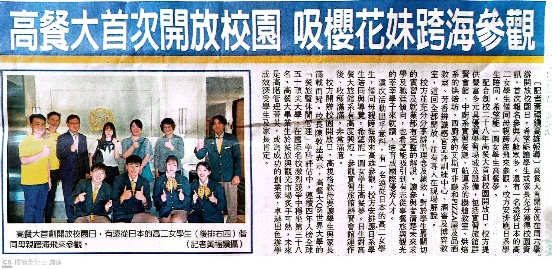 2